CyflwyniadDywed Gweithdrefnau Diogelu Cymru Gyfan y dylai pob Bwrdd Diogelu Rhanbarthol gytuno ar brotocolau i sicrhau bod rhieni, rhai sy'n rhoi gofal a phlant yn ymwybodol o'r gweithdrefnau ar gyfer gwneud cwyn.Cyfrifoldeb dros reoli'r cwynion ynghylch swyddogaeth Cynadleddau Diogelu Plant i'r priod Awdurdod Lleol a gynhaliodd y gynhadledd, hyd at y cam lle gofynnir am apêl i Gadeirydd y Bwrdd Diogelu Plant.DibenSicrhau bod yna ddealltwriaeth glir o ymateb y Bwrdd Diogelu Plant ar ôl derbyn cwynion gan rieni, rhai sy'n rhoi gofal a phlant am swyddogaeth Cynadleddau Amddiffyn PlantSicrhau bod yr holl gwynion sy'n ymwneud â chanlyniad a phroses Cynadleddau Diogelu Plant yn cael eu derbyn ac yn cael ymateb o fewn yr amserlen a amlinellir yn y weithdrefn hon.Sicrhau bod yr holl gwynion yn cael eu monitro.Er mwyn sicrhau, pan fo cwynion yn cael eu cadarnhau, y gwneir iawn yn brydlonSicrhau bod gwersi'n cael eu dysgu, gan gynnwys o gwynion na chânt eu cadarnhau.Pwy sydd â'r Hawl i Gwyno?Unrhyw riant, gofalwr neu unigolyn â chyfrifoldeb rhiant Unrhyw blentyn a ystyrir sy’n ddigon hen i ddeall, sydd wedi mynychu Cynhadledd Diogelu PlantUnigolyn sy’n gweithredu ar ran rhiant, gofalwr neu unigolyn â chyfrifoldeb rhiant, neu blentyn, ar yr amod ei fod/bod yn cytuno ac yn deall yn llawn.Gall oedolion eraill sydd heb gyfrifoldeb rhiant ond sy'n cael eu heffeithio'n uniongyrchol gan benderfyniad cynhadledd achos apelio/cwyno yn ôl disgresiwn cadeirydd y Bwrdd Diogelu Plant.Am Beth maen nhw'n Gallu Cwyno?Proses y Gynhadledd o ran cadw at weithdrefnau.Y penderfyniad cofrestru, gan gynnwys y categori.Penderfyniad i beidio â chofrestru neu i ddadgofrestru.Nid yw'r Weithdrefn yn CynnwysCwynion neu sylwadau yn ymwneud â gwasanaethau sy'n cael eu darparu gan asiantaethau unigol o ganlyniad i benderfyniadau'r Gynhadledd.Cwynion am weithiwr proffesiynol unigol sy'n mynychu Cynhadledd. Bydd gweithdrefnau cwynion mewnol yr asiantaeth berthnasol yn delio â'r rhain. Os yw mater yn dod i'r amlwg mewn perthynas â gweithiwr proffesiynol unigol tra bod cwyn mewn cynhadledd yn cael sylw, bydd yn cael ei gyfeirio at asiantaeth yr unigolyn hwnnw/honno i gael sylw.Bydd cwynion am Gadeirydd y Gynhadledd yn cael eu trin fel cwyn yn erbyn gweithiwr. Ymdrinnir â'r gŵyn o fewn gweithdrefnau cwynion asiantaeth gyflogi'r Cadeirydd.Cwynion o ran cynnwys y cofnodion: ymdrinnir â’r rhain gan Gadeirydd y Gynhadledd Diogelu PlantGweithdrefn ar gyfer Cwynion sy’n ymwneud â Chynadleddau Diogelu PlantATODIAD 1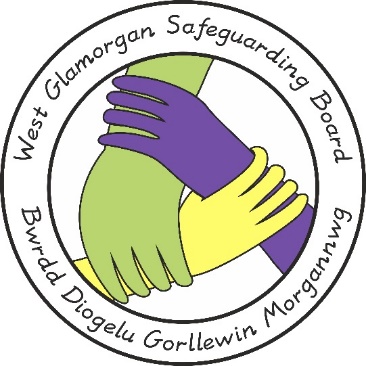 BWRDD DIOGELU PLANT GORLLEWIN MORGANNWGPROTOCOL AR GYFER RHEOLI CWYNION SY’N YMWNEUD Â CHYNADLEDDAU DIOGELU PLANTAwdur y Ddogfen:           GRŴP POLISI, YMARFER A RHEOLI GWEITHDREFNAU	Cymeradwywyd gan:       WGSB	Dyddiad Cyhoeddi:          12  Mawrth 2021Dyddiad Adolygu:            12 Mawrth 20241HYSBYSU ACHWYNWYR POSIBL1.1Bydd taflen yn egluro'r Gynhadledd a'r broses gwyno yn cael ei hanfon at holl aelodau o'r teulu fydd yn cael eu gwahodd i'r Gynhadledd. Bydd hyn yn cynnwys ffurflen ar gyfer gwneud cwyn.1.2Ar ddechrau pob Cynhadledd bydd y Cadeirydd yn datgan bod y weithdrefn yn bodoli a nodir hyn yn y cofnodion.1.3Os yw plant, rhieni/gofalwyr wedi mynegi pryder am y broses neu'r canlyniad yn ystod Cynhadledd dylid eu hatgoffa o'u hawl i gwyno. Dylai hyn gael ei gofnodi.1.4Dylai unrhyw rieni neu blentyn sydd wedi'u heithrio'n benodol o'r Gynhadledd gael y wybodaeth hon pan fyddant yn cyfarfod â chadeirydd y Gynhadledd cyn y Gynhadledd.2.Gwneud Cwyn2.1Dylid cyfeirio cwynion at Gadeirydd y Gynhadledd. Mae'n rhaid i Gadeirydd y Gynhadledd wneud ymgais gychwynnol i ddatrys materion o fewn 10 diwrnod gwaith. Gellir gwneud cwynion cychwynnol mewn unrhyw fodd: wyneb yn wyneb; drwy e-bost; dros y ffôn, ac ati.Bydd Cadeirydd y gynhadledd yn egluro'r gŵyn gyda'r achwynydd, ac yn cofnodi'r gŵyn, yn ôl yr angenDylid cynghori'r achwynydd o'r hawl i gael ei gynrychioli'n gyfreithiol a/neu i gael ei gefnogi gan Eiriolwr yn gynnarDylai'r achwynydd gytuno ac arwyddo'r gŵyn.Dylai Cadeirydd y Gynhadledd hysbysu'r Uwch Reolwr perthnasol ar gyfer Diogelu / Amddiffyn Plant a swyddog cwynion perthnasol y gŵyn ar unwaith, a hysbysu Rheolwr Busnes y Bwrdd Diogelu Plant.2.2Dylid cyfeirio cwynion at gadeirydd y gynhadledd o fewn 14 diwrnod gwaith ar ôl i gofnodion y gynhadledd gael eu hanfon allanMae gan y Bwrdd Diogelu Plant y disgresiwn i ystyried apeliadau hwyr os yw'n rhesymol gwneud hynny.2.3Cwynion a wnaed gan blentynBydd y Bwrdd Diogelu Plant yn cefnogi hawl plentyn i wneud sylwadau o dan y weithdrefn hon.Er nad yw wedi'i fwriadu fel rheol anhyblyg bydd unrhyw blentyn ‘Cymwys yn ôl canllawiau Fraser’ [cyfraith achos wedi’i sefydlu yn dilyn cysyniad o 'Cymwys yn ôl canllawiau Gillick'] plentyn dros 14 oed yn cael ei gefnogi i gychwyn gwneud sylwadau/cwyn ac ymddangos gerbron Panel rhyngasiantaeth Bwrdd Diogelu Plant.Bydd yr asesiad 'Cymwys yn ôl canllawiau Fraser' yn cael ei wneud gan weithiwr cymdeithasol y plentyn mewn ymgynghoriad â Chadeirydd CPC.O dan amgylchiadau o’r fath bydd y plentyn yn cael ei annog i ofyn am  gefnogaeth Eiriolwr yn seiliedig ar ddewis gwybodus.Os ystyrir nad yw er budd gorau plentyn i fynd ar drywydd y gŵyn/sylwadau yn unigol o dan y gweithdrefnau hyn [mynychu Panel rhyngasiantaeth Bwrdd Diogelu Plant ac ati] bydd y penderfyniad terfynol yn cael ei wneud gan Gadeirydd Panel rhyngasiantaeth Bwrdd Diogelu Plant a'r plentyn yn cael gwybod/ei gefnogi yn unol â hynny. Yn dibynnu ar yr amgylchiadau gall y Bwrdd Diogelu Plant benderfynu bod angen ymchwilio i'r gŵyn o hyd a gall gynnal adolygiad gan reolwyr o'r materion2.4Ni ddylid tybio bod y rhieni/ gofalwyr neu’r plentyn o reidrwydd oll yn rhannu barn yr achwynydd. Os mai dyna’r achos, dylid hefyd rhoi cyfle i nodi eu barn drwy ddatganiad ysgrifenedig/llythyr neu fynychu’r Gynhadledd.3Cam 1: Cwyn i Gadeirydd y Gynhadledd3.1O fewn 7 diwrnod gwaith i'r gŵyn gael ei gwneud, bydd Cadeirydd y Gynhadledd Diogelu Plant yn cyfarfod yr achwynydd i geisio datrys eu pryderon yn anffurfiol. Os nad yw'n ymarferol bosibl cyfarfod o fewn 7 diwrnod gwaith dylid cofnodi'r rhesymau.3.2Bydd Cadeirydd y Gynhadledd Diogelu Plant yn ceisio datrys y gŵyn gyda'r achwynydd/ drwy gynnig trafodaeth bellach am  y broses Cynhadledd Diogelu Plant gan gynnwys meini prawf cofrestru a diffiniadau o’r categorïau.3.3Bydd canlyniad y cyfarfod yn cael ei gofnodi gan Gadeirydd y Gynhadledd Diogelu Plant a fydd yn hysbysu'r Uwch Reolwr Amddiffyn Plant yn ysgrifenedig gyda chopi o'r holl ddogfennaeth berthnasol o fewn 3 diwrnod gwaith.3.4Os na fydd y gŵyn yn cael ei datrys yng Ngham 1, dylai Cadeirydd y Gynhadledd:hysbysu Uwch Reolwr Diogelu Plant y Bwrdd Diogelu Plant a'r Rheolwr Busnes, a all ymgynghori â Rheolwr Cwynion yr Awdurdod Lleol perthnasol, bod yr achwynydd yn dymuno symud i gam nesaf y weithdrefn, 'Panel Cwynion Cynhadledd Ryngasiantaethol Bwrdd Diogelu Plant’ (Panel Cwynion y Gynhadledd)hysbysu'r achwynydd o'u hawl i gael eu cynrychioli'n gyfreithiol a/neu gael eu cefnogi gan Eiriolwr, a rhoi manylion Rheolwr Cwynion yr Awdurdod lleol a all ddarparu'r gefnogaeth hon os oes angen.Hysbysu’r achwynydd am ei hawl i alw tystion4.Cam 2: Ystyriaeth Ffurfiol: Panel Cwynion Cynhadledd Ryngasiantaethol Bwrdd Diogelu Plant (Panel Cwynion y Gynhadledd)4.1Os na fydd y gŵyn yn cael ei datrys yng Ngham 1, mae gan yr achwynydd hawl i ofyn am ystyried y gŵyn drwy Banel Cwynion y Gynhadledd4.2Os oes unrhyw amheuon mewn perthynas â'r llwybr gweithdrefnol priodol i ymdrin â'r gŵyn, yna dylid gofyn am gyngor cyfreithiol gan Ymgynghorydd Cyfreithiol y Bwrdd Diogelu Plant a bod y penderfyniad terfynol yn cael ei wneud gan Gadeirydd y Bwrdd Diogelu Plant mewn ymgynghoriad â'r Cyfarwyddwr Statudol perthnasol ar gyfer Gwasanaethau Cymdeithasol.4.3Os yw'r achwynydd yn dymuno symud i Gam 2, bydd Rheolwr Cwynion yr Awdurdod Lleol, ar y cyd â Rheolwr Busnes y Bwrdd Diogelu Plant, yn sicrhau bod yr achwynydd yn cytuno ac yn arwyddo cwyn ysgrifenedig, gyda chefnogaeth eiriolwr neu gynrychiolydd cyfreithiol, yn ôl yr angen. Rhaid i'r awdurdod ymateb i'r achwynydd o fewn 25 diwrnod gwaith ar ôl derbyn y cais wedi'i lofnodi i symud i'r cam hwn.4.4Os yw'r achwynydd yn dymuno bod eiriolwr, cynghorydd cyfreithiol, neu dystion gydag ef/hi, bydd yr achwynydd yn rhoi o leiaf 5 diwrnod gwaith o rybudd i Reolwr Busnes y Bwrdd Diogelu Plant.4.5Er mwyn sicrhau bod y targed yn cael ei gyrraedd o hysbysu'r achwynydd o fewn 25 diwrnod gwaith i'r gŵyn sy'n cael ei llofnodi, bydd Rheolwr Busnes y Bwrdd Diogelu Plant, yn galw cyfarfod o'r panel cwynion Rhyngasiantaethol o fewn 22 diwrnod gwaith i'r gŵyn gael ei llofnodi.4.6Am fanylion aelodaeth a gweinyddiaeth Panel Cwynion y Gynhadledd, gweler Atodiad 1.4.7Mae gan y Panel 3 diwrnod gwaith o ddyddiad Panel Cwynion y Gynhadledd (hyd at uchafswm o 25 diwrnod gwaith o'r dyddiad y llofnodwyd y gŵyn) i hysbysu'r achwynydd am eu canfyddiadau.4.8Caiff yr achwynydd gynnig y cyfle i wneud datganiad yn bersonol neu yn ysgrifenedig i Banel Cwynion y Gynhadledd a rhannu tystiolaeth sy’n ymwneud â'i gŵyn. Dylid cyflwyno ceisiadau ysgrifenedig i Reolwr Busnes y Bwrdd Diogelu Plant o leiaf 5 diwrnod gwaith cyn cyfarfod y panel i sicrhau bod gan aelodau'r Panel ddigon o amser i ystyried y materion a godwyd.4.9Ni ddylid tybio bod y rhieni/ gofalwyr neu’r plentyn o reidrwydd oll yn rhannu barn yr achwynydd. Os mai dyna’r achos, dylid hefyd rhoi cyfle i nodi eu barn drwy ddatganiad ysgrifenedig/llythyr neu gynnig iddynt fod yn bresennol yn y Panel cwynion cynhadledd Ryngasiantaethol.4.10Gall yr achwynydd a/neu Banel Cwynion y Gynhadledd ffonio tystion. Os felly bydd angen rhoi gwybod i Reolwr Busnes / Swyddog Gweinyddol y Bwrdd er mwyn sicrhau bod trefniadau ymarferol ar gyfer hyn yn eu lle.4.Cam 2: Ystyriaeth Ffurfiol: Panel Cwynion Cynhadledd Ryngasiantaethol Bwrdd Diogelu Plant (Panel Cwynion y Gynhadledd)4.11Bydd Panel Cwynion y Gynhadledd yn penderfynu:P'un a oedd y broses a ddilynwyd yn cadw at Weithdrefnau Diogelu Plant Cymru Gyfan;P'un a yw'r penderfyniad sy'n cael ei gwyno amdano yn dilyn yn rhesymol yn sgil cadw at y gweithdrefnau yn briodol;A yw'r penderfyniad sy’n destun y gŵyn yn rhesymol ar sail y wybodaeth oedd ar gael i’r gynhadledd wreiddiol.4.9Ni all Panel Cwynion y Gynhadledd ddileu enw plentyn o'r Gofrestr Diogelu Plant; dim ond mewn Cynhadledd Diogelu Plant y gellir gwneud hyn.4.10Bydd Cadeirydd Panel Cwynion y Gynhadledd yn rhoi gwybod i’r achwynydd am benderfyniad y Panel.4.11Bydd Cadeirydd y Panel, ar y cyd â Rheolwr Busnes y Bwrdd Diogelu Plant, yn sicrhau, os oes unrhyw faterion ymarfer, bod yr uwch reolwr perthnasol - diogelu yn cael gwybod.4.12Dylid cyfleu'r penderfyniad yn ysgrifenedig a dylid ei anfon hefyd at:Y plentyn, os yw'n briodol i'w oedran a'i ddealltwriaeth;Unrhyw riant neu ofalwr arall;Unrhyw unigolyn arall sydd â chyfrifoldeb rhiant;Aelodau'r Gynhadledd Diogelu Plant berthnasol;Cadeirydd y Gynhadledd Diogelu Plant yn amodol ar y gŵyn.5Os caiff y Gŵyn ei Chadarnhau 5.1Bydd Panel Cwynion y Gynhadledd yn cyfeirio eu hargymhellion i Gynhadledd Diogelu Plant wedi'i hailgynnull i ailystyried y penderfyniad cofrestru a'r categori.5.2Gall y panel wneud argymhellion i'r Gynhadledd Diogelu Plant sydd wedi'i ailgynnull ynghylch y penderfyniad cofrestru a'r categori.5.3Rhaid enwebu Cadeirydd y Gynhadledd wahanol ac ailgynnull y Gynhadledd o fewn 15 diwrnod gwaith i benderfyniad y Panel.5.4Bydd penderfyniad gwreiddiol y Gynhadledd yn parhau tan i'r Gynhadledd sydd wedi’i hailgynnull gael ei chynnal.5.5Rhaid i'r Gynhadledd ystyried, gan ystyried argymhellion Panel Cwynion y Gynhadledd Ryngasiantaethol, a yw'r meini prawf ar gyfer cofrestru yn cael eu bodloni. Os bodlonir y meini prawf ar gyfer cofrestru, dylai Cadeirydd y Gynhadledd benderfynu ar y categori perthnasol ar gyfer cofrestru.5.6Mewn amgylchiadau annhebygol lle mae Cynhadledd Diogelu Plant sydd wedi’i hailgynnull yn methu â chytuno neu weithredu ar argymhellion / penderfyniad y panel, bydd y mater yn cael ei gyfeirio i Gadeirydd y Bwrdd Diogelu Plant fel mater sydd angen sylw ar unwaith. Bydd Cadeirydd Bwrdd Diogelu Plant yn derbyn cyngor cyfreithiol ac yn ymgynghori ag is-gadeirydd Bwrdd Diogelu Plant a Chyfarwyddwr Statudol perthnasol Gwasanaethau Cymdeithasol. Gellir dewis yr opsiwn o gomisiynu Ymgynghorydd Gwaith Cymdeithasol Annibynnol i gwblhau asesiad risg  gyda chytundeb blaenorol y byddai argymhellion yr Ymgynghorydd hwnnw ar ran Cadeirydd Bwrdd Diogelu Plant yn rhwymol.6.Os Na chaiff y Gŵyn ei Chadarnhau6.1Bydd Cadeirydd Panel Cwynion y Gynhadledd yn darparu adroddiad ysgrifenedig o'r cyfarfod a'i argymhellion i'r achwynydd, Cadeirydd y Bwrdd Diogelu Plant a'r Uwch Reolwr ar gyfer Diogelu Plant a fydd yn hysbysu Cadeirydd perthnasol y Gynhadledd ynglŷn â'r canlyniad.6.2Bydd Cadeirydd Panel Cwynion Cynhadledd Bwrdd Diogelu Plant hefyd yn sicrhau bod y penderfyniad yn cael ei gyflwyno'n ysgrifenedig at:Y plentyn, os yw'n briodol i'w oedran a'i ddealltwriaeth;Unrhyw riant neu ofalwr arall;Unrhyw unigolyn arall sydd â chyfrifoldeb rhiant;Aelodau'r Gynhadledd Diogelu Plant berthnasol.7Os yw'r Achwynydd yn Dal yn Anfodlon7.1Os yw'r achwynydd yn dal ynn anfodlon â phenderfyniad Panel Cwynion y gynhadledd, yna gallant ddewis mynd i gam olaf y broses, sef apelio i Gadeirydd Bwrdd Diogelu Plant Gorllewin Morgannwg, neu os yw'r gŵyn yn ymwneud â maes o fewn cyfrifoldeb y Cadeirydd, i Is-gadeirydd Bwrdd Diogelu Plant Gorllewin Morgannwg.7.2Dylid gwneud ceisiadau i fynd ymlaen i'r cam hwn i Reolwr Busnes y Bwrdd Diogelu Plant7.3Bydd Cadeirydd/ Is-gadeirydd Bwrdd Diogelu Plant yn gwneud eu hargymhellion i'r Cyfarwyddwr Gwasanaethau Cymdeithasol perthnasol a fydd yn adolygu'r argymhellion ac yn ymateb i'r achwynydd yn manylu ar y camau arfaethedig, a allai gynnwys y penderfyniad i ailgynnull Cynhadledd.7.4Gall plant hefyd gyfeirio eu cwyn at Gomisiynydd Plant Cymru sydd â phwerau helaeth i ymchwilio i gwynion a godir gan unrhyw berson ifanc.7.5Os na chaiff y gŵyn ei chadarnhau nid oes llwybrau pellach i apelio i'r achwynydd o fewn gweithdrefnau'r Bwrdd.8Statws Penderfyniadau Gwreiddiol y Gynhadledd yn ystod y Broses Gwyno8.1Ym mhob achos, bydd argymhellion a phenderfyniadau gwreiddiol y Gynhadledd Diogelu Plant yn sefyll drwy gydol y broses gwynion.9Adroddiadau a Monitro9.1Bydd Rheolwr Busnes y Bwrdd Diogelu Plant yn sicrhau bod adroddiadau'n cael eu darparu i Fwrdd Gweithredol y Bwrdd Diogelu Plant bob chwarter ynglŷn ag unrhyw gwynion a wnaed, canlyniadau a chrynodeb o faterion a drafodwyd.PANEL CWYNION CYNHADLEDD (CPC) RHYNGASIANTAETHOL Y BWRDD DIOGELU PLANT1Dylai'r panel gynnwys o leiaf dri uwch gynrychiolydd o asiantaethau sy’n aelodau o’r Bwrdd Diogelu Plant, a bydd un ohonynt yn gweithredu fel Cadeirydd. Gan fod natur ymwneud asiantaethau’n amrywio bydd angen penderfynu ar aelodaeth fesul achos.2Ni fydd y panel yn cynnwys unrhyw un sydd wedi bod â chysylltiad uniongyrchol na chyfrifoldeb rheoli llinell am yr achos sy'n cael ei glywed.3Bydd y Panel yn cael cefnogaeth Ymgynghorydd Cyfreithiol y Bwrdd a Chydlynydd Diogelu Plant a fydd yn darparu cyngor arbenigol ar waith cymdeithasol, yn ôl yr angen.4Bydd argymhellion ar gyfer aelodaeth o'r Panel i Gadeirydd y Bwrdd Diogelu Plant yn cael eu gwneud mewn ymgynghoriad rhwng yr Uwch Reolwr ar gyfer Diogelu Plant a'r Rheolwr Busnes5Dylai o leiaf ddau aelod o'r Panel fod â phrofiad ac ar lefel ddigon uchel ym maes diogelu plant a bod yn gyfarwydd iawn â phrosesau cynadledda diogelu plant. Dylai'r Cadeirydd gael cryn brofiad o gadeirio cyfarfodydd.6Bydd y penderfyniad terfynol ynghylch aelodaeth panel gan gynnwys penodi Cadeirydd panel yn cael ei wneud gan Gadeirydd Bwrdd Diogelu Plant [neu yn absenoldeb Cadeirydd Bwrdd Diogelu Plant, is-gadeirydd Bwrdd Diogelu Plant T].7Bydd y panel yn cael ei gefnogi'n weinyddol gan Weinyddwr y Bwrdd [h.y. trefnu’r dyddiad, lleoliad, rhannu adroddiadau perthnasol ymlaen llaw, a chofnodion].8Dylai'r lleoliad a ddewisir fod ar amser cyfleus ac mor lleol ac mor 'niwtral' â phosibl i'r achwynydd [h.y. heb fod yn gysylltiedig â lleoliadau'r CPC blaenorol] e.e. Canolfan Hamdden leol, Canolfannau Teulu, swyddfeydd sefydliad/asiantaethau gwirfoddol heb fod yn gysylltiedig o'r blaen9Lle bo hynny'n briodol bydd angen ystyried trefniadau gofal plant.10Wrth gadarnhau'r trefniadau ymarferol hyn y prif gyswllt cyfathrebu gyda'r achwynydd fydd y Rheolwr Busnes. Bydd cadarnhad terfynol o'r trefniadau yn cael eu hanfon yn ysgrifenedig drwy ddosbarthiad cofnodedig at yr achwynydd yn enw Cadeirydd Bwrdd Diogelu Plant gan Swyddog Gweinyddol y Panel.11Dylid darparu adroddiadau i Swyddog Gweinyddol y Bwrdd 10 diwrnod gwaith cyn i'r panel gael ei gynnull a dylai gynnwys:Cofnodion y CPC blaenorol.Adroddiadau Gweithiwr Cymdeithasol ac asiantaeth eraill i’r CPC blaenorol.Asesiad Craidd a Chynllun Amddiffyn Plant [os cwblhawyd].Unrhyw adroddiadau asesu seicolegol/seiciatrig/risg arbenigol perthnasol.Diweddariad o ddymuniadau a theimladau a dealltwriaeth plentyn o'r sefyllfa bresennol -- a ddarperir gan Weithiwr Cymdeithasol y Plentyn.12Bydd pob Adroddiad yn cael ei ddosbarthu gan Swyddog Gweinyddol y Panel i:Yr Achwynydd [drwy bost cofnodedig] oni bai ei fod wedi'i hysbysu’n wahanol gan Gadeirydd y Gynhadledd Diogelu Plant.Aelodau'r Panel [yn electronig gyda chyfrinair].Ymgynghorydd Cyfreithiol y Bwrdd.Cydlynydd Diogelu Plant perthnasol.Uwch Reolwr Perthnasol ar gyfer Diogelu Plant o fewn Gwasanaethau Cymdeithasol13Bydd cyngor gwaith cymdeithasol proffesiynol yn cael ei ddarparu gan Gydlynydd Diogelu Plant heb gysylltiad blaenorol. Fodd bynnag, ni fydd y Cydlynydd Diogelu Plant perthnasol yn barti nac wedi’i glymu gan unrhyw argymhelliad/penderfyniad a wnaed gan y panel.14Mae gan yr holl aelodau o staff sy'n cyflwyno gwybodaeth i'r panel hawl i gael eu rheolwr llinell gyda nhw os ydynt yn dymuno hynny.15Cyn cychwyn bydd Cadeirydd y panel yn cyfarfod yn anffurfiol â'r achwynydd i esbonio'r broses, pwysleisio ei annibyniaeth a’i fod yn awyddus i sicrhau tegwch, cadarnhau bod yr achwynydd wedi cael mynediad at ac wedi darllen yr adroddiadau perthnasol, disgwyliadau o ran ymddygiad, yr hyn y gall y panel ac na all ei wneud, cadarnhau trefn busnes [gan gynnwys amserlen ar gyfer rhoi gwybod am argymhellion/penderfyniadau] a rhoi cyfle i'r achwynydd ofyn unrhyw gwestiynau.16Agenda’r Panel/ Trefn BusnesBydd Cadeirydd y Panel yn cychwyn yr achos ac yn sicrhau bod aelodau'r panel yn ymwybodol o drefn busnes [gweler Atodiad 1] ac wedi darllen/yn gyfarwydd ag adroddiadau perthnasol a ddarperir.Cadeirydd y CPC lle gwnaed y penderfyniad i gofrestru neu y mae'r gŵyn yn ymwneud â hi i amlinellu amgylchiadau'r achos a'r ymdrechion a wnaed ar benderfyniad.Gweithiwr Cymdeithasol a / neu'r Rheolwr Gwaith Cymdeithasol perthnasol i grynhoi’r sail ar gyfer yr argymhellion a wnaed yn y CPC blaenorol h.y. asesiad gwaith cymdeithasol o risg i'r plentyn.Achwynydd i wneud datganiad yn bersonol neu'n ysgrifenedig i'r panel a galw tystiolaeth yn ymwneud â'i gŵyn/chŵyn [os gofynnir amdani]. Fel y nodwyd eisoes bydd gan yr achwynydd hawl i gael eiriolwr a / neu ymgynghorydd cyfreithiol gydag ef/hi.Yna bydd y panel yn penderfynu fel a ganlyn:P'un a oedd y broses a ddilynnwyd yn cadw at Weithdrefnau Diogelu Plant Cymru Gyfan;P'un a yw'r penderfyniad sy'n destun y gŵyn yn dilyn yn rhesymol ar ôl rhoi sylw priodol i’r gweithdrefnau;A yw'r penderfyniad sy’n destun y gŵyn yn dilyn yn rhesymol ar sail y wybodaeth oedd ar gael i’r gynhadledd wreiddiol. Dylid nodi na all panel y Bwrdd Diogelu Plant ddileu enw plentyn o'r Gofrestr Diogelu Plant; dim ond mewn cynhadledd Diogelu Plant y gellir gwneud hyn. Fodd bynnag, gall y panel argymell ailgynnull y Bwrdd Diogelu Plant lle mae tystiolaeth o ddiffyg cadw at weithdrefn, i ailystyried categori cofrestru neu ailystyried cofrestru.Bydd Cadeirydd y panel yn rhoi gwybod i’r achwynydd am benderfyniad y panel.Bydd cadarnhad o'r penderfyniad yn ysgrifenedig a chofnodion y panel yn cael ei anfon at yr achwynydd cyn gynted â phosibl gan swyddog gweinyddol y Panel. Cyfrifoldeb Cadeirydd y Panel yw sicrhau bod y cofnodion yn gywir ac yn adlewyrchiad teg o drafodaeth a phenderfyniadau a wnaed. Bydd cofnodion hefyd yn cael eu rhannu i’r canlynol:Y plentyn os yw'n briodol i'w oedran a'i ddealltwriaethUnrhyw riant neu ofalaeth arallUnrhyw berson arall â chyfrifoldeb rhiantAelodau'r gynhadledd Diogelu Plant berthnasolCadeirydd y gynhadledd Diogelu Plant, yn amodol ar y gŵyn